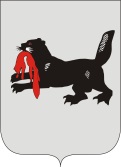 ИРКУТСКАЯ ОБЛАСТЬСЛЮДЯНСКАЯТЕРРИТОРИАЛЬНАЯ ИЗБИРАТЕЛЬНАЯ КОМИССИЯг. СлюдянкаО заверении списка кандидатов по многомандатным избирательным округам № 1, 2, 3 выдвинутых избирательным объединением Иркутским региональным отделением политической партии ЛДПР при проведении выборов депутатов Думы Байкальского городского поселения Слюдянского районаРассмотрев документы, представленные для заверения списка кандидатов по многомандатным избирательным округам № 1, 2, 3 выдвинутых избирательным объединением Иркутским региональным отделением политической партии ЛДПР, при проведении выборов депутатов Думы Байкальского городского поселения Слюдянского района, Слюдянская территориальная избирательная комиссияРЕШИЛА:1. Заверить список кандидатов в депутаты Думы Байкальского городского поселения Слюдянского района по многомандатным избирательным округам № 1, 2, 3 в количестве 7 человек, выдвинутых в установленном порядке избирательным объединением Иркутским региональным отделением политической партии ЛДПР. 2. Выдать настоящее решение с копией заверенного списка, указанного в пункте 1 решения, уполномоченному представителю данного избирательного объединения в течение одних суток. 3. Направить настоящее решение с копией заверенного списка (заверенными выписками из списка), указанного в пункте 1 решения, в соответствующие окружные избирательные комиссии в течение одних суток.Председатель комиссии                      		           	Г.К. КотовщиковСекретарь комиссии                                                                  Н.Л. ТитоваР Е Ш Е Н И ЕР Е Ш Е Н И Е20 июля 2017 года№ 36/181 